Robin, Robin Hood	Track 3:	full versionTrack 14: backing trackRobin, Robin Hood,Always doing good. Help us to follow your example, Robin, Robin Hood.Help us learn todayThere's a price to pay;Helping the people who are troubled,Robin, Robin HoodChorus	(Robin) I try to do my bestTo help the poor oppressed, Give ev'ryone a chance to succeed.I'm tired of that man,I'll stop him if I can;Together we'll be strong indeed.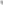 Robin, Robin HoodAlways doing good.Help us to follow your example, Robin, Robin Hood.Chorus	(All) He tries to do his best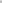 To help the poor oppressed, Give ev'ryone a chance to succeed.He's tired of that man,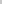 He'll stop him if he can;Together we'll be strong indeed.We will all be trueIn the things we do, Trying to follow your example, Robin, Robin Hood.0 2003 Out of the Ark Ltd, Middlesex TW12 2HDCCU song No. 437314456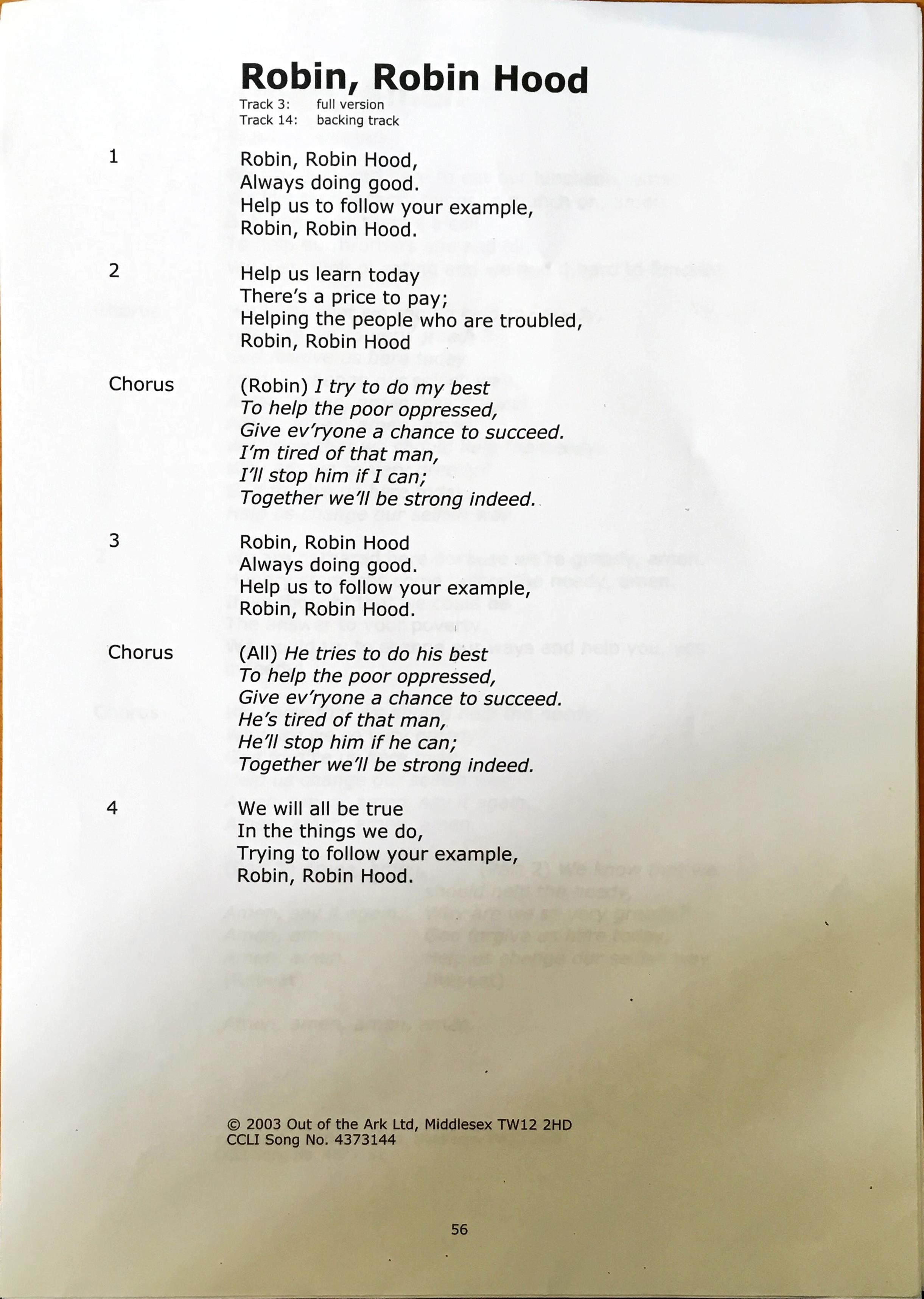 